 СТЕПНОВСКОЕ МУНИЦИПАЛЬНОЕ ОБРАЗОВАНИЕ СОВЕТСКОГО МУНИЦИПАЛЬНОГО РАЙОНА САРАТОВСКОЙ ОБЛАСТИ 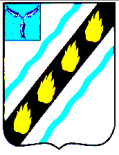 СОВЕТ ДЕПУТАТОВ (третьего созыва) РЕ Ш Е Н И Е	 от  30.06.2015 № 75  Об  утверждении  Порядка  утверждения  перечня  объектов, входящих в состав имущества, находящегося в собственности Степновского  муниципального  образования  Советского муниципального  района, подлежащего передаче в концессию Руководствуясь  Федеральным  законом  от  06.10.2003  №  131-ФЗ  «Об общих  принципах  организации  местного  самоуправления  в  Российской Федерации», Федеральным законом Российской Федерации от 21.07.2005 № 115-ФЗ (в редакции от 25.04.2012) «О концессионных соглашениях», Уставом Степновского  муниципального  образования  Советского  муниципального района Саратовской области, Совет   депутатов РЕШИЛ:  Утвердить Порядок утверждения перечня объектов, входящих в состав имущества,  находящегося  в  собственности  Степновского  муниципального образования  Советского  муниципального  района  Саратовской  области, подлежащих передаче в концессию, согласно приложению.   Настоящее  решение  вступает  в  силу  со  дня  его опубликования  на официальном сайте torgi.gov.ru, в сети Интернет. Глава Степновского муниципального образования    С.В. Табаков  Приложение  к  решению  Совета депутатов  Степновского муниципального  образования Советского муниципального района от  75 №  30.06.2015 ПОРЯДОК утверждения перечня объектов, входящих в состав имущества, находящегося в собственности Степновского муниципального образования Советского муниципального района Саратовской области, подлежащих передаче в концессию	       Общие положения Настоящий  Порядок  устанавливает  порядок  утверждения  перечня входящих в состав имущества, находящегося в собственности Степновского муниципального образования Советского муниципального района Саратовской области, подлежащих передаче в концессию, в соответствии с положениями, установленными  Федеральным  законом  от  21.07.2005  №  115-ФЗ  «О концессионных соглашениях	»	.  Полномочия органов местного самоуправления   Совет  депутатов  Степновского  муниципального  образования Советского  муниципального  района  рассматривает  и  утверждает  перечень муниципального  имущества,  подлежащего  передаче  в  концессию, представленный  администрацией  Советского  муниципального  района Саратовской области в соответствии с настоящим Порядком.   Глава  администрации  Советского  муниципального  района Саратовской области:   руководит  работой  администрации  Советского  муниципального района Саратовской области по вопросу передачи объектов,  входящих в состав имущества,  находящегося  в  собственности  Степновского  муниципального образования Советского муниципального района Саратовской области (далее - муниципальное  имущество)  концессионерам  на  условиях  концессионного соглашения;   представляет  Совету  депутатов  Степновского  муниципального образования  Советского  муниципального  района  проект  решения  об утверждении  перечня  муниципального  имущества,  подлежащего  передаче  в концессию;  принимает решение о заключении концессионного соглашения,  в том числе  утверждает  конкурсную  документацию,  порядок  заключения концессионного соглашения, состав конкурсной комиссии;   осуществляет  контроль  за  процессом  передачи  муниципального имущества в концессию;     представляет  по  запросам  Совета  депутатов  Степновского муниципального  образования  Советского  муниципального  района информацию о проведенных проверках соблюдения концессионерами условий  концессионных  соглашений  в  сроки  и  по  форме,  установленные соответствующими запросами.  Порядок разработки и утверждения перечня муниципального имущества  Подготовка перечня муниципального имущества, предполагаемого к передаче  в  концессию,  осуществляется  администрацией  Советского муниципального  района  Саратовской  области,  в  сроки  установленные законодательством Российской Федерации.  Предложения о передаче в концессию муниципального имущества с обоснованием целесообразности могут исходить от депутатов, администрации Советского муниципального района Саратовской области, организаций всех форм  собственности,  физических  лиц,  зарегистрированных  в  качестве индивидуальных предпринимателей.  Перечень должен содержать наименование объектов, соответствующих назначению  объектов,  установленному  статьей  4  Федерального  закона  от 21.07.2005 № 115-ФЗ «О концессионных соглашениях	»	.   Администрация  Советского  муниципального  района  Саратовской области  обобщает  все  поступившие  предложения,  дает  им  правовую  и экономическую  оценку,  дополняет  своими  предложениями  с  учетом требований Федерального закона от 21.07.2005 № 115-ФЗ «О концессионных соглашениях».   Совет  депутатов  Степновского  муниципального  образования Советского  муниципального  района  Саратовской  области    рассматривает представленный перечень и утверждает его на очередном заседании.   Утвержденный  Советом  депутатов  Степновского  муниципального образования  Советского  муниципального  района  Саратовской  области  перечень муниципального имущества, а также внесенные в него изменения и дополнения, подлежат опубликованию на официальном сайте администрации Советского  муниципального  района  Саратовской  области  и    на  сайте torgi.gov.ru, в сети Интернет.   Перечень  муниципального  имущества,  подлежащего  передаче  в концессию, может дополняться путем внесения соответствующих изменений в решение об утверждении перечня имущества, находящегося в муниципальной собственности, подлежащего передаче в концессию. Верно:  Секретарь Совета депутатов     С.В. Чубарых 